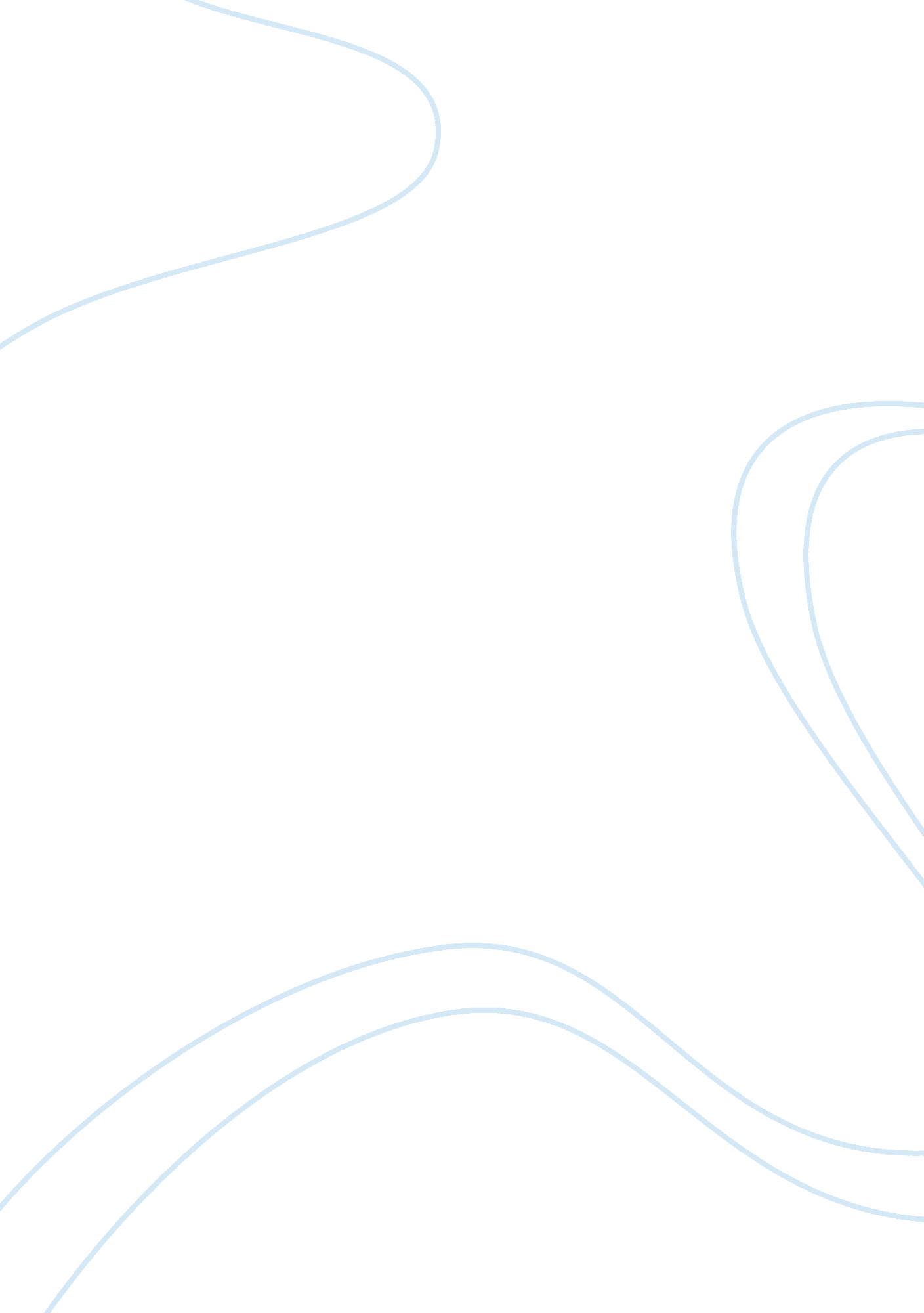 The that working and staying busy is important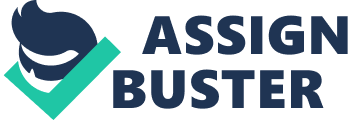 The poet in this poem portrays the fact that today, individuals are so busy with their lives that they fail to realize the significance of the beauty of nature. Moreover, nature’s beauty cannot be witnessed with calmness in big cities and towns because people are so busy with their lives that they do not have the time to see what nature has to offer. The poet feels that being one with nature also results in connecting oneself with the inner intelligence or God. The poet is actually depicting the cry of every individual who is stuck in everyday routine and has become mechanical. The poet stresses on the fact that working and staying busy is important but one should also take out some time to connect with nature, it is only then that one can find true peace and solace. Just viewing a beautiful station made him realize that he should be connected to nature in order to understand what God actually wants from him. The poet was very stressed with the post-war effects and now he feels that he is lucky to have come across a town which is untouched from the horrendous results of war. He now also understands the fact that loving nature and loving life is extremely essential for each and every individual. God expresses himself by the means of nature and natural beauty and if one wishes to understand the divine reality in life, it is essential to start observing and loving all what nature has to offer. 